From Adrianopleto ‘AkkáA talk by A. Q. Faizito the Oceanic Conference,held in Palermo, Sicily,August 1968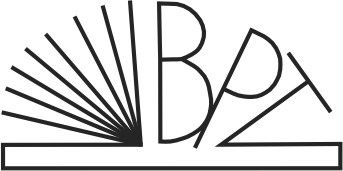 Bahá’í Publishing Trust27 Rutland Gate, London SW7 1PD© Bahá’í Publishing Trust 1969SBN 900125 160First published 1969Reprinted 1974P42Printed in Great Britain byRichard Clay (The Chaucer Press) LtdBungay, SuffolkContentsIntroduction	5I	The latter days in Adrianople	7II	Events preceding His exile	12III	His departure to Gallipoli and the
episode of Dhabíḥ (surnamed Anís)	15IV	Smyrna and Ismu’lláhu’l-Muníb	19V	Alexandria and Nabíl	21VI	Haifa	26VII	‘Akká	27VIII	Prophecies fulfilled	29IX	Conclusion	31[Blank page]IntroductionThe glorious Sun of Truth rising from its homelandhad ascended in its orbit, and in the years of banish-ment in Adrianople had mounted to its zenith of all-conquering majesty and might.As Bahá’u’lláh rose in His power and grandeur,believers from all walks of life abandoned their homesand sought haven and shelter in His nearness.  Whenfaced with tests, trials and ordeals, rather than re-nounce their faith, the true companions of Bahácontented themselves with the bare necessities of life,intensified their spiritual fervour, welcomed anycalamity in His path and through the sweat andstrain of suffering offered their very lives as humbletokens of love at the sacred altar of the Lord of theAge.There were also those who, immersed in thetrivialities of life, enslaved by their own corruptinclinations and assisted by persons drunk with prideand power, arose, with all the energy, evil, unmiti-gated hatred and bitterness of their sinful souls, tochallenge the nascent and already vigorously grow-ing Cause of God.  The devastating effects of suchdeeds created clouds of suspicion, hatred and wraththat dimmed the radiance of the Greatest Name.Never should we think of Bahá’u’lláh as oneamongst many.  Though He appeared in a physicalhuman temple, He remained always far above—im-measurably far above—the reach and ken of men.No tempest could move the hem of His garment.No waves of calamities could ever sprinkle a drop inHis serene presence.  How can mortal man ever coverthe face of the Sun with the veil of his evil plottings?Nay, the sun shines above all clouds and eventuallydisperses them.  So was to be the destined mission ofthe Ancient Beauty throughout His eventful life.Though sorely tried He remained lofty and unshaken.Though relentlessly calumniated, He was neverresentful or vindictive.  The evil deeds of the worldcould never be commensurate with His intense long-ing to save the children of men, to redeem their soulsand to put them on the right path to God.No ingratitude, no lack of virtue could lessen Hislove.  No depths of infamy could prevent the seem-ingly hopeless and unrepentant humanity from re-ceiving the open treasures of His clemency andcompassion.In the innermost shrine of His own Being, Heremained calm and serene.  The rays of His redeeminglight continued to penetrate the clouds of accumu-lated vice which had covered the sin-stained souls ofmen.With these thoughts in mind let us review theevents that marked the different stages of Bahá’u’-lláh’s banishment from Adrianople to the Fortressof ‘Akká.I  The latter days in
Adrianople	The followers of Azal, long-standing enemies ofBahá’u’lláh, finding all their attempts to destroy theFaith abortive, tried to tarnish the lustre His Causehad achieved through Himself, His family and Hisfollowers.First they sent people to the Court to complainthat they had insufficient means of livelihood, blam-ing the Blessed Perfection for this.  Then Áqá Ján-i-Kaj-Kuláh, instigated by Siyyid Muḥammad, wroteletters to the dignitaries and government representa-tives containing the false accusation that Bahá’u’lláhhad made an alliance with Bulgaria, and had gatheredtogether many people under His sway for the solepurpose of conquering Constantinople.The Persian Ambassador in Constantinople, whohad always been prepared to initiate or support anyplot against Bahá’u’lláh and His followers, tookadvantage of the disturbance in Turkey and immedi-ately informed the Persian Consuls in Egypt and‘Iráq that the Turkish Government had withdrawnits protection of the Bábí Sect.  This news convulsedboth countries and unleashed the hidden forces ofmalice and mischief.‘Abdu’r-Rasúl-Qumí, who was one of the excep-tional souls and a true and enthusiastic lover of theAncient Beauty, had suffered long years of imprison-ment in Ṭihrán, and, after his release visited Bahá’u’l-láh in Adrianople and took his residence in Baghdád.To soften the pangs of separation from Him andto assuage the burning fire within his heart, heundertook the responsibility of taking care of thegarden in the House of Bahá’u’lláh in Baghdád.Every day he brought water in skin bags from theTigris River and watered the roses in his Beloved’sgarden.  Thus he had become well-known and atarget of the Muslims’ cruel attacks.  One day, at thehour of dawn, a number of these people, rushing outfrom their hiding places, stabbed him from all sides.Though fatally wounded, with blood gushing forthhe succeeded in dispersing his attackers, retained hisbalance and dragged himself to the garden of hisBeloved where, for the last time, he watered theflowers of the House before yielding his last heroicbreath.[1]It was also during these latter days that Nabílarrived in Adrianople after a very long, exhaustingand successful teaching tour in Persia and ‘Iráq.  Hebecame very sad when he looked upon the counten-ance of the Ancient Beauty.  He found Him as if sus-pended in boundless space, attacked with swords andspears by the whole world.  Bahá’u’lláh had no shel-ter except His Most Great Branch who, like a com-pass, never ceased to turn to, and circle around, HisLord.Bahá’u’lláh’s true and faithful brother, MírzáMúsá, with the permission of Bahá’u’lláh, had beenliving in Smyrna.  Yaḥyá lived in Adrianople,1  Bahá’u’lláh mentioned him in many Tablets, con-soling his mother and relatives and appointed his soncaretaker of the pilgrims in ‘Akká.  The son served inthis post until the days of the beloved Guardian.  TheMaster advised Rasúl’s relatives to perpetuate hisname.unreasonably filled with fear because of the majestyand power with which the Tablets to the Kings hadbeen revealed.  Such was the extent of his fear thathe ventured to suggest to Bahá’u’lláh that it wouldhave been better if Bahá’u’lláh’s address to the Sulṭándescribed the Divine Message as a humble provisionoffered to the King.  Bahá’u’lláh’s reply was that if Hewere the Divine Messenger He would describe Hismessage as nothing short of abundant provision.Nabíl was commissioned to deliver a Tablet ofBahá’u’lláh to His brother, Mírzá Músá, also knownas Áqáy-i-Kalím.  On arriving at Smyrna Nabílgave the Tablet to him, and after reading it,said, “The days of hardships are approaching.  Attimes of suffering I do not like to be away from HisHoly Presence.”  He therefore accompanied Nabíl onhis return to Adrianople.  On the way they receivedthe news that some of the believers had already beenarrested.  “These are the first waves of the ocean ofCalamity” was Kalím’s immediate remark as heheard the news.It was in the middle of winter and snow hadcovered the mountains and plains when our twoprecious travellers arrived in the Land of Mystery,only to find it in a state of confusion.Bahá’u’lláh had openly encouraged the friends todisperse as He did not want them to be inflicted withmore hardships nor did He desire them to be exiledor imprisoned.  He would rather have them scatteredaround the world to propagate the Word of God andto win victories for His struggling Faith in variouslands.  But those who lived in His nearness were soenthralled by His love that they remained heedlessof His warnings, preferring hardship to separationfrom Him.Bahá’u’lláh instructed Nabíl to proceed to Egyptand appeal to the Khedive on behalf of the friendswho had been unjustly treated.It was during these days also that the loving heartof the Supreme Manifestation was turned towards Hispersecuted friends in different parts of the world.The shadow of the dark days ahead was slowlyapproaching and He could see the sorrow and griefof His lovers, who at times were utterly cut off fromany news of Him and His family.  Therefore Herevealed several brief Tablets to be despatched to thefriends.  These Tablets are extremely touching, inti-mate and uplifting.  They were meant to strengthenHis oppressed followers so that they would not loseheart if they did not hear from or about Him for along time.The contents of these Tablets are sources of delightand encouragement to all the friends throughouteternity.  In them He praises God and offers thanks-giving and gratitude for this further humiliationinflicted in the path of God.  In one instance Headdresses Himself and says that He should rememberGod and bear in mind His promise[2] that He wouldstand with Him forever and would help and assistHim under all conditions.  The Ancient Beautyaddresses the people of the earth in one of theseTablets, and lamenting, asks them how and whenthey could prevent the Divine Youth from mention-ing the All-Knowing God.  He asserts the utterfailure of all the united forces of the world to extin-guish the fire of His Faith.  He seeks to awaken in thehearts of men the consciousness that no power in theuniverse can prevent the blowing of winds, and thatHe Himself, like unto a leaf, is powerless to stirexcept when the winds of the Will of God are blow-2  The same promise is mentioned in the Epistle tothe Son of the Wolf.ing.  In several places He exhorts the friends never toforget Him even if the cruel ones of the earth shouldcast Him in a fathomless pit because, in such a state,the fire of His love would burn more intensely thanbefore.  This fire was of such a nature that if all theseas were poured on it, it would continue to burn.  Insome places He explicitly mentions that the Prisonerof Adrianople says that the place of His incarcerationis the Fortress of ‘Akká, well-known for its putridair and foul water.  He furthermore points out thatthough the sole aim of such banishments is to humi-liate the Manifestation of God, the friends should,under no circumstances, feel sad and despondent,because such sufferings in the path of the Lord arelike unto the showers of rain on the plains, and serveas fuel for the celestial Lamp.  Were His head toadorn the point of the spear, His tongue would con-tinue to proclaim the name of the All-Merciful.  Atthe end of one of these Epistles, He says that theDivine Youth is prevented from writing.  His enemieshad imprisoned Him and His pen.  The latter wasmore unbearable to Him.  Had it not been for suchrestrictions He would have sent a message to everyone of the believers throughout the world.Thus He wrote His Tablets, and thus He dispersedHis friends.  He sent the pilgrims away, He strength-ened the hearts of His lovers in all lands, and Heremained as ever contented and prepared to welcomethe shafts of the enemy.II  Events preceding
His exile	The people in Turkey, and especially those who wereprivileged to live near Bahá’u’lláh, such as theinhabitants of Adrianople, had the highest respectand reverence for Him and in the course of timethey came to know and love Him from the depthsof their beings.  The successive local governors of thecity one after the other paid their homage to theBlessed Beauty.  Amongst them the noble and honestKhurshíd Páshá shines as the radiant sun from thehorizon of faithfulness.  In answer to reports fromConstantinople he courageously refuted the unjustaccusations heaped upon Bahá’u’lláh.  As long as hewas governor he visited Bahá’u’lláh on the occasionof Feasts and, wherever he went, he openly declaredthat nothing except sanctified words and holy deedsemanated from His Holy Presence.  He neverapproved of or agreed with the deeds of the unjustrulers in the capital.  Bahá’u’lláh praised him in oneof His Tablets by characterizing him as the strongestpillar of the Ottoman Government whose heartenshrined the greatest amount of love.  Yet, Bahá’u’l-láh continues, even to him no word was mentionedabout personal affairs.  To Bahá’u’lláh this wouldhave been the lowest of deeds.Khurshíd Páshá was very sad and disheartenedwhen the authorities in Constantinople would nothandle the affairs of Bahá’u’lláh with justice and faith.When the hour struck and he found matters beyondhis control, he felt so ashamed of such cruel treatmenttowards a great Person that he abandoned hisofficial responsibilities and left everything in thehands of a Registrar.The inhabitants of Adrianople were well ac-quainted with the friends and knew of the detachedway they had lived amongst them.  The peoplereally loved them and very much desired that theywould be allowed to continue living in their town.The news of the unexpected decrees, therefore, sur-prised and grieved them.  As they met in mosques,coffee-houses or markets, they invariably asked oneanother, “Why should these people be victims ofsuch cruel treatment?  We have not seen anythingfrom them except honesty and truthfulness.”  Whenthey found that Bahá’u’lláh and His companionswere to be forced to depart, they all wept andwailed.Not only did the people, dignitaries and authoritiesin Adrianople show their grief and sorrow, but therepresentatives of European countries were alsomoved.  Some of them sought the presence ofBahá’u’lláh and pleaded with Him to utter one wordand they would arise to help Him and His friendsand rescue them from their difficulties.  They evensaid that they would inform their respective govern-ments to resolutely prevent the perpetration of suchinhuman deeds.  To all of them Bahá’u’lláh repliedthat He sought no remover of difficulties save Godand would turn His face in supplication to no placeexcept to His Threshold.  He then showered His loveand bounties upon them and sent them away fromHis presence resigned and contented.Meanwhile contradictory rumours had beenspread which lent their share to the convulsion ofaffairs.  Some said that only those whose names hadbeen registered in Government books could accom-pany their Lord.  Others reported that Bahá’u’lláhand His brothers and families would be taken todifferent destinations, the rest being sent to their ownrespective countries.  In the words of one of thecompanions, “I well remember as though it wereonly yesterday, the fresh misery into which we wereplunged, to be separated from our Beloved; and He,what new grief was in store for Him?  He acceptedall vicissitudes with His calm, beautiful smile, cheer-ing us with wonderful words.”Those who had lived day and night in or near Hishouse, found separation the most unbearable of allsufferings.  They decided, therefore, that they wouldundergo any bitter test rather than be deprived ofHis presence.One night the friends were gathered in a houseand naturally discussed the prevailing rumours of thecity.  Ḥájí Ja‘far-i-Tabrízí, one of the staunch fol-lowers of Bahá’u’lláh, was also there.  In the middleof their conversation they heard a faint voice fromunder the window—the voice of someone strugglingfor breath.  They rushed out and found Ḥájí Ja‘far in adesperate condition.  He had cut his throat with arazor and blood was gushing out.  The friends firstinformed the Master Who immediately sent men tofetch a surgeon and a Qádí.  The surgeon’s house wasnear and fortunately he came quickly, treated the cutand enabled Ḥájí Ja‘far to talk.  When the Qádíreached the scene, he asked who had been responsiblefor the deed.  He asked Ḥájí Ja‘far several times, andevery time he replied, “When I came to know thatI would be deprived from His Holy Presence, I didnot desire to live any more.”  When asked again heconfirmed, “Feeling lonely and separated from Himprompted me to sacrifice my life.”  The people wholoved the Bahá’ís and revered them increased in theirwonderment as they witnessed such acts of love,detachment and spiritual consecration.  It wasremarked by them that the Bahá’ís knew that theywould be taken to exile and imprisonment and yetthey were ready to meet greater hardships, to offertheir lives, and to welcome even death, as they couldnot bear the thought of separation from theirBeloved.  What ties held them together?  How couldthey comprehend those mysterious bonds of lovewhich were beyond the reach of men’s concepts andstandards?  Ḥájí Ja‘far received assurance and treat-ment and became better.  On another day, shortlyafterwards, Bahá’u’lláh received him, promised himthat he would eventually attain his heart’s desire, andexhorted him not to be sad.  He must be patient, fixhis gaze upon God, feel happy and abide by HisWill.III  His departure to
Gallipoli and the
episode of Dhabíḥ
(surnamed Anís)	
One day soldiers were posted at the doors ofBahá’u’lláh’s residence in order to guard the Houseand allow no one to go in or out,His companions were also arrested, taken to theGovernor’s office and imprisoned one night.  In thecourse of the investigations they were asked whetherthey were followers of Bahá’u’lláh, to which theyinvariably answered with great courage and audacity,professing their faith in Him.  They were then com-manded to sell their property and get ready for depar-ture.  Needless to say, the friends auctioned theirbelongings and lost almost everything they possessed,yet they stood firm and resolute, determined toaccompany their Beloved to the ends of the earth.The day of departure was fixed.  Carriages werebrought to the House, and the friends helped in load-ing them with luggage.  These went first.Mírzá Yaḥyá and Siyyid Muḥammad also de-parted on the same day.  One week passed and thencame the turn of Bahá’u’lláh.On the morning of departure, the members of thehousehold took their seats in the carriages.  Aboutnoon Bahá’u’lláh came out of His House.Throngs of people had gathered at the door to bidHim farewell and look for the last time upon Hiscountenance.  Their grief had no end.  Signs ofanguish and sorrow were witnessed on all faces.  Theyapproached the Ancient Beauty and either kissedHis hand or knelt and touched the hem of His robe,reverently kissing it too.  They uttered words whichexpressed their sorrowful state and deprivation.  Itwas indeed a strange day.  It seemed that even thewalls and gates of the town were lamenting.  Amidstsuch expressions of profound love and respectBahá’u’lláh set out at midday on the last stage of Hisbanishment, depositing “beneath every tree andevery stone a trust, which God will ere long bringforth through the power of truth.”[3]3  Súriy-i-Ra’ís.Thus the Sun of Truth pursued its course towardsits setting point.They spent four days on their way to Gallipoli, atown on the shore of the Sea of Marmara.  All thecaptives were to be gathered in this town, whencetheir journey on the sea would begin.Jináb-i-Dhabíḥ, afterwards surnamed Anís, andhis friends, who had gone to Adrianople during thelast days of Bahá’u’lláh’s sojourn in that city andwere instructed to proceed to Gallipoli, were alreadyhere and attained the presence of their Lord.Here again the companions of Bahá’u’lláh under-went fresh tests by hearing contradictory reportsabout the possible dispersion of the friends and freshplights to be heaped upon Bahá’u’lláh.Ḥasan Effendi, the Turkish Captain who hadescorted Bahá’u’lláh and His companions to the port,sought His presence in absolute humility and sub-mission to bid farewell.  Through him Bahá’u’lláhsent a verbal message to the Sulṭán in Constantinople.“Tell the King that this territory will pass out of hishands, and his affairs will be thrown into confusion.Not I speak these words, but God speaketh them.”[4]He then told the Captain that it would have beenfair if the Sulṭán had arranged a gathering of thedivines where Bahá’u’lláh could bring forth theproofs of His truthfulness.  If the Sulṭán could findanything in the community which created corrup-tion and upheaval in his domains, then it would bejust for him to treat them in the way that he hadchosen.  What had been done, He affirmed, wasaccording to the desires of those who had grudgesin their hearts and followed their passions and basedesires instead of the true path of God.  They had4  God Passes By, page 181.committed unwarranted deeds without the leastproof.  The Captain promised to convey Bahá’u’lláh’smessage to the King.Thus was Ḥasan Effendi sent back to Constanti-nople.  A Major, ‘Umar Effendi, replaced him, whobrought the confusion created by the rumours to anend.  He announced that those whose names had notbeen registered in the Government books couldboard the ship, provided they would arrange theirown affairs.Before leaving Gallipoli, Bahá’u’lláh informed thefriends of the hard days ahead of them and warnedthem against the divine tests which would befalleach and all of the companions.  He asked them toponder His words and to return if they found them-.selves unprepared.  He even warned them against theimpossibility of returning in case of repentance.To reach the Austrian boat which had anchored faraway from the shore the passengers had to cross insmall sailing boats.  At the time that Bahá’u’lláh wasentering one of these boats He was already utteringverses.  Jináb-i-Anís and his companions were stand-ing on the shore watching their Beloved on His wayto a destination as yet undisclosed; a poignant sorrowpressed their hearts and tears flowed down theircheeks.  Bahá’u’lláh, beholding them thus strickenwith grief, consoled them and strengthened theirhearts by showering His love and compassion uponthem.  Thus He cheered the burning hearts of Hislovers throughout the world in their moments ofgrief and separation.  When He took His seat in thesmall boat, He assured everyone they would sail inabsolute safety even if every wave beat upon the boator the strongest tempest surrounded it.Boarding the Austrian steamer they found pas-sengers, including some Persians.  Bahá’u’lláh did nottalk to anyone, but went ahead to a spacious placewhere several chairs were arranged.  He occupiedone of these chairs and permitted the friends to taketheir seats too.“In this small boat,” one of the prisoners related,“we, seventy-two persons, were crowded togetherin unspeakable conditions for eleven days of horror.Ten soldiers and two officers were our escort.  Therewas an appalling smell in the boat, and most of uswere very ill indeed.  We had embarked so hurriedlythat we had been unable to provide for the voyageand a few loaves and a little cheese … was all thefood we had for those indescribable days …  Therewas no place in which we could lie down in thevessel … our lack of food had reduced us to aseriously weak state of health.” The steamer sailedin the evening and the next day at about sunrisetouched the shores of Smyrna.IV  Smyrna and
Ismu’lláhu’l-Muníb	Jináb-i-Munír, surnamed Ismu’lláhu’l-Muníb, was avery handsome and radiant young man from thecity of Káshán, Persia.  Before embracing the Faith,he had led a comfortable life, and, having had theopportunity to study, he had become accomplishedin much of the accepted and prevailing knowledgeof his time.  In calligraphy, which was considered theart par excellence, he was one of the few recognizedmasters.  He had also a melodious and penetratingvoice and a gentle temperament.  His heart brimmedwith infinite love.  He was a great soul.When Bahá’u’lláh was in Baghdád, he broughthis God-given gifts and offered them at the altar ofHis Beloved.  Thus when the caravan of exiles startedon their journey from Baghdád to Constantinoplewith all glory and might, he volunteered to walkbeside the steed of the Blessed Perfection.  Great hadbeen the honour conferred upon him, and tremen-dous too were the sufferings which he willinglyaccepted with joy and radiant acquiescence.  ‘Abdu’l-Bahá said that this noble soul traversed the distancebetween Baghdád and Constantinople on foot and,throughout the journey, was in perfect happiness.Day and night he was in a state of prayer.  ‘Abdu’l-Bahá described him as the companion of His soul andthe beloved of His heart.  Some nights the Master andMuníb would walk on the two sides of Bahá’u’lláh’ssteed.  Their joy had no end and remained for everbeyond words to describe.  Some nights Muníb withhis silvery voice would sing songs and odes of greatPersian poets such as those of Háfiz.  His voiceresounded through the silence of those memorablenights.When they reached Constantinople, Muníb wasinstructed to go on a teaching tour to Persia and‘Iráq.  This he accomplished with distinction, and,after a long and arduous tour, he returned to Turkeyin the latter days of Bahá’u’lláh’s sojourn in Adrian-ople.  The teaching tour had been too exacting, butalthough his health was now in a precarious condi-tion, he begged Bahá’u’lláh to permit him to beincluded amongst those who had the honour of beingexiled with Him.  He would not even consider.remaining behind to undergo medical care andtreatment, his only aim and aspiration being tosacrifice his life in the path of the Ancient Beauty.His request was granted.  He was so weak that threepersons had to carry him on board the ship, and bythe time they reached Smyrna, Muníb’s conditionhad deteriorated.  He was melting away like a candlein the ignited fire of love within him; he could noteven utter a word.  The Captain forced him to returnto shore.  When the inevitable moment of separationcame, he dragged his frail body to reach the feet ofBahá’u’lláh, and burst into tears.  At that momentsigns of intense grief were seen on the countenanceof the Ancient Beauty.  It was clear that there andthen Muníb had reached his exalted paradise ofsacrifice and his Beloved had accepted the gift of hislife.  ‘Abdu’l-Bahá has related that He and those inHis company took him to the hospital in Smyrna andspent one hour with him before returning to theboat.  They laid his blessed body in bed and tenderlyembraced him, but had to leave soon as the officersbade them return.  They were immersed in sorrow asthey left him alone in the hospita1.[5]V  Alexandria and
Nabíl	Three days the Ancient Beauty had been sailing onthe waters of the Mediterranean Sea betweenSmyrna and Alexandria.  In Alexandria they were tochange boats and some were allowed to go ashore5  Muníb died two or three days after the departureof Bahá’u’lláh from Smyrna.to purchase provisions.  Muḥammad Ibráhím, oneof the companions who catered for Bahá’u’lláh’sretinue, was amongst those who went ashore.This was providential, because one of the mostinteresting episodes of Nabíl’s life took place as aresult.We remember that Bahá’u’lláh ordered Nabíl togo to Egypt.  He obeyed, and went there, but aftersome time he was arrested and put in prison.  Therehe met a certain Christian physician and priest, FárisEffendi, imprisoned on a charge of an offence in afinancial transaction.  Nabíl taught him the Faith andin a short while he became a very ardent and en-thusiastic follower of Bahá’u’lláh.  Because of this,the sorrow of being in prison was changed into joyand both felt extremely happy.  Sometimes theywould sit at the window of their cell watching thepeople passing by, and one day when Nabíl wasalone at his window, he was astounded to seeMuḥammad Ibráhím passing by.  He called him.When Muḥammad Ibráhím saw Nabíl he was evenmore surprised.  Nabíl asked him what had broughthim there.  Ibráhím related the story of Bahá’u’lláh’sbanishment and pointed out the steamer carryingthe Blessed Perfection.  Nabíl’s sorrows knew nobounds.  To be so near and yet so cruelly deprivedfrom beholding the Countenance of the One Whowas the point of his adoration! This was unbeliev-able!After a little while, Fáris Effendi came to the celland found the happy Nabíl drowned in oceans ofsorrow.  When he heard the reason, he felt evensadder than Nabíl.  He longed for a single glance ofHim, but this was utterly impossible.  There wasonly one thing for them to do:  to send Him amessage of love and loyalty.This was immediately written; but how to sendit was the main problem.  God has always His ownways for those who supplicate Him with all theirhearts.  He will never abandon them.  There passedby the window of the cell a young man by the nameof Constantine who was known to Fáris Effendi, whoat once asked him if he could take a letter to someoneon board the Austrian steamer.  This was an un-expected and rather arduous task to demand.  But theyoung man agreed to do it, took the letters and madefor the steamer.Nabíl and Fáris were watching intently from theirprison cell.  They even saw the young man get in asmall boat and go out to reach the steamer.  But totheir utter dismay and grief they heard the siren andsaw the steamer sailing away before the small boathad reached her.What a disappointment to the two prisonerswhose letters would not even reach their Beloved!Then that which seemed utterly impossible tookplace.  The steamer stopped.  The small boat reachedher.  In the afternoon Constantine returned to theprison.  As he handed to Nabíl and Fáris Effendi asmall packet from Bahá’u’lláh, he exclaimed in greatexcitement :  “By God!  My eyes have fallen on theface of the Father.”Afterwards the companions of Bahá’u’lláh relatedthat although they witnessed many extraordinaryevents while in His presence, the incident of thesteamer in Alexandria was the most astonishing.When the steamer was sailing away the Captainnoticed a sailing boat hastening towards the ship.  Heimmediately anchored.  All were astonished at theunexpected halt for such a cause.  The passengersstood in a state of bewilderment.  They saw a youngman climb the companionway and, according to theindications given to him by Nabíl, go directly to theplace occupied by Bahá’u’lláh and, as there was nottime to transcribe it, it was sent in the rough pen-manship of the amanuensis.  The Master and thePurest Branch sent handkerchiefs, flowers and per-fume as gifts for Nabíl and his co-prisoner.When Constantine returned, the steamer resumedits journey.In his letter Fáris Effendi had begged Bahá’u’lláh toaccept him as one of His devoted servants and con-firm him to teach the Faith of God.The receipt of this letter so pleased Bahá’u’lláhthat He has related this story in one of His Tabletsto the friends and at the end He has quoted the letterof Fáris Effendi.  The perusal of such words teaches usto read and study the writings with the discerningeye of the spirit.  Let us ponder upon the situation ofthe Ancient Beauty when He received this communi-cation.  Though captive in the hands of oppressors,He proclaimed in this Tablet that His banishmenthad marked the dawn of the day when the divinefragrances wafted throughout East and West, andthe pearls of wisdom had been deposited underevery stone and in the fullness of time would pro-claim:  “He is the Beloved of the world.”  He thenstates that when the ship touched the harbour, oneof the followers of the Son brought Him a letterfrom which the fragrance of sanctity could beinhaled, as its writer had been ignited with the fireof the love of his Lord.  Anyone who reads his letterwill realize how Almighty God changes the heartsof men.  Here are some fragments of the letter:“O Thou Glory of the All Glorious, and theExalted One of the Most Exalted …  I am honouredto write and send this supplication to Thy Presence…  They did to Thee what they did to Jesus, theManifestation of His Wisdom …  They becamethe scattered and lost sheep of the flock.  May Ientreat Thee to include my people and myselfamongst those who are immersed in the bounties ofthe oceans of Thy grace …  Thou art the Ever-Abiding, Ever-Flowing Fountain of Purity andHoliness …  I supplicate Thee by Thy innermostSecret, by Thy Kalím (Interlocutor)[6], by Thy Son[7],by Thy Ḥabíb (Beloved)[8], and by Thy ForerunnerWho embraced the Cross for the sake of His love forThee … that Thou may not deprive me and mypoor family from beholding the light of ThyCountenance …  Make our faith complete, chooseus to serve the chosen ones amongst Thy servants,and accept us as martyrs, who offered their blood forthe sake of Thy love …  We are weak, ignorant andunworthy, do not make us of the losers …  Give usthe bounty of love, faith and hope and enable us totear away from our hearts that which pleaseth Theenot … make us forget ourselves.  We demand nocomfort except in that which pleaseth Thee.  Thouart the Searcher of hearts … a wooden vessel iscarrying Thee.  How intensely do I long to be in Thycompany! …  O Sea!  What hath befallen thee?  Isee thee disturbed.  Is it because of the fear of thyLord, the Most Great?  O, Alexandria!  I see thee sadbecause of the departure of thy Lord, the Living, theMost Patient.  The ruinous city of ‘Akká is applaud-ing Thy coming with great joy.  It is rejoicing becauseit can welcome the Greatest of all Glories …”6  Moses.7  Jesus.8  Muḥammad.VI  Haifa	After a brief stop in Port Sa’id and Jaffa the steamertouched Haifa where extreme consternation struckthe party because of the cruel decision to separatesome of the friends from Bahá’u’lláh and force themto go to Cyprus with Mírzá Yaḥyá.  This news felllike a thunderbolt from the blue on the friends andthey recoiled in horror.“The friends, though prostrated by sickness, wornout by the wretchedness of the voyage and crushedby this further blow, refused to submit, as one of thecompanions reported.“The heat of that month was overpowering.  Wewere put into sailing boats.  There being no wind, andno shelter from the burning rays of the sun, we spenteight hours of misery.”A sailing boat was ready to take Bahá’u’lláh acrossthe bay from Haifa to ‘Akká.  One of the believerscondemned to this separation was ‘Abdu’l-Ghaffár.When he saw the hand of the officer raised to takehim away from his Beloved, he cast himself into thesea crying, “Yá Bahá’u’l-Abhá.”Bahá’u’lláh rebuked the officers responsiblepointing out that this was the result of their crueldecree, and asked them to rescue ‘Abdu’l-Ghaffár.He was rescued, but pitilessly forced to go to Cypruswhere he remained for some time.  As soon as pos-sible, however, he travelled to ‘Akká and lived underthe shadow of his Lord.VII  ‘Akká	“A generation of vipers” as described by the Son,were gathered on the seashore at ‘Akká to behold theFather.  They crowded on the walls of the Fortressand thronged the crooked lanes of the town.  Thoughsteeped in the miseries and misfortunes of their fate,they shamelessly raised their voices shouting, “Godof the Persians!”, as the majestic figure of Bahá’u’lláhbearing the weight of His tribulations, passed throughthe Sea Gate and entered the last stage of His banish-ment in the Promised Land.  The members of Hisfamily and His friends followed in the footsteps oftheir Beloved, marching in with pride and calm.  Theofficers in charge counted them.  In the words of oneof the prisoners, they were “counted as if they weresheep”.“All the town’s people had assembled to see thearrival of the prisoners.  Having been told that wewere infidels, criminals and sowers of sedition, theattitude of the crowd was threatening.  Their yellingof curses and execrations filled us with fresh misery.We were terrified of the unknown.  We knew notwhat the fate of our party, the friends and ourselveswould be.  We were described as enemies of God, asthe worst kind of criminals.  The people wereexhorted to shun these vile malefactors …”The divine procession was led through the darkcrooked and filthy streets of ‘Akká, surrounded bythe sneering laughter of the populace, till theyreached the Army barracks.The moment Bahá’u’lláh stepped into the citadelHe stopped and made a remarkable pronouncement—remarks which will echo throughout eternity inthe hearts of all the adherents of His Faith.  He pointedout to all who accompanied Him to the Most GreatPrison, the exalted position they occupied.  Hereminded them that thereafter their lives would takeanother form and would have a deeper significance.Even a breath breathed in that atmosphere and a steptaken along that path would be immortalized.  Hesaw a broken branch near His feet.  He looked at itand declared that even that broken twig would bementioned in East and West.  Thus He demandedfrom His family and followers an unswerving recti-tude of character and an unflinching devotion to theCause of God, so that all their words and deedswould become worthy of eternity.He entered His prison cell, placing the fate ofhumanity in the balance.Through His writings we realize the significanceof His banishments and imprisonment.  Through Hiswords we behold the divine reality behind all thesescenes.  He accepted to dwell in the most desolatetown of the world so that the citadels of men’s heartsmight become pure and prosperous.  He carried theburdens of degradation so that the children of menmight be glorified and rescued from humiliation.  Hesuffered the chains of captivity so that all the chainsof human bondage might be broken asunder.Drowned in tempests of accusations and calumniesand snared in the traps of apparent frustration, Heraised His clarion call and strengthened the hearts ofHis persecuted followers throughout the world.  Heassured them that the drops of the blood of themartyrs, the toils and troubles of the teachers and thepioneers, and the hardships borne by each individualbeliever in His path would be amply rewarded.In the mirror of the knowledge of God a dropwould be seen as an ocean and a pebble as a mountain.Thus he proclaimed that His Faith would cover alllands, seas and islands.  He assured the friends that erelong they would hear the cry of “Here am I, Heream I,” from all sides.  He comforted them in theirsufferings by giving them the glad tidings of thesplendid dawn of a day when no voice would beraised betwixt earth and heaven save in praise of HisCause.VIII  Prophecies fulfilled	Thus we see that when Bahá’u’lláh entered the MostGreat Prison, the promises of all ages and religionsof the past were fulfilled.  The dilapidated city of‘Akká emerged from under the veils of centuries ofobscurity and became the “Valley of Hope” for allmankind.  Pilgrims started to move to it.  The blessingsof the Lord on lands in the neighbourhood of Jerusa-lem, as foretold in the Qur’án, became known to all.That illustrious Person Who was destined to adornthe plain of ‘Akká and change it into the Lord’s“Banquet Hall” was drawn to it, by force of theCaliph’s Farmán, and imprisoned in its Fortress.Indeed, such a consummation, He assures us, hadbeen actually prophesied “through the tongue of theProphets two or three thousand years before”.  God,“faithful to His promise”, had, “to some of theProphets”, “revealed and given the good news thatthe ‘Lord of Hosts should be manifested in the HolyLand.’”  Isaiah had, in this connection, announced inhis Book:  “Get thee up into the high mountain, OZion, that bringest good tidings; lift up thy voicewith strength, O Jerusalem, that bringest good tid-ings; lift it up, be not afraid; say unto the cities ofJudah:  ‘Behold your God!  Behold the Lord Godwill come with strong hand, and His arm shall rule forHim.’”  David, in his Psalms, had predicted:  “Liftup your heads, O ye gates; even lift them up, yeeverlasting doors; and the King of Glory shall comein.  Who is this King of Glory?  The Lord of Hosts,He is the King of Glory.”  “Out of Zion, the per-fection of beauty, God hath shined.  Our God shallcome, and shall not keep silence.”  Amos had, like-wise, foretold His coming:  “The Lord will roar fromZion, and utter His voice from Jerusalem; and thehabitations of the shepherds shall mourn, and thetop of Carmel shall wither.”“‘Akká, itself, flanked by the ‘glory of Lebanon’,and lying in full view of the ‘splendour of Carmel’,at the foot of the hills which enclose the home ofJesus Christ Himself, had been described by Davidas ‘the Strong City’, designated by Hosea as ‘a doorof hope’, and alluded to by Ezekiel as ‘the gate thatlooketh towards the East’, whereunto ‘the glory ofthe God of Israel came from the way of the East’,His voice ‘like a noise of many waters’.  To it theArabian Prophet had referred as ‘a city in Syria towhich God hath shown His special mercy’, situated‘betwixt two mountains … in the middle of ameadow’, ‘by the shore of the sea … suspendedbeneath the Throne’, ‘white, whose whiteness ispleasing unto God’.  ‘Blessed the man,’ He, moreover,as confirmed by Bahá’u’lláh had declared, ‘that hathvisited ‘Akká, and blessed he that hath visited thevisitor of ‘Akká.’  Furthermore, ‘He that raiseththerein the call to prayer, his voice will be lifted upunto Paradise.  And again:  ‘The poor of ‘Akká arethe kings of Paradise and the princes thereof.  Amonth in ‘Akká is better than a thousand years else-where.’  Moreover, in a remarkable tradition, whichis contained in Shaykh Ibnu’l-‘Arabí’s work, en-titled ‘Futúḥát-i-Makkíyyih,’ which is recognized asan authentic utterance of Muḥammad and is quotedby Mírzá Abu’l-Faḍl in his ‘Fará’id’, this significantprediction has been made:  ‘All of them (the com-panions of the Qá’im) shall be slain except One Whoshall reach the plain of ‘Akká, the Banquet Hall ofGod.’”[9]IX  Conclusion	Now after the lapse of one century we can stand in theprecincts of the Fortress to gaze at the windows ofHis prison cell.  We remember the dauntless pilgrimswho crossed deserts and mountains on foot with thesole aim of beholding the countenance of theirBeloved.  When they reached those sacred shoressome were forbidden to enter; others came in, butcould not behold His face, nor were their heartsattracted by hearing His melodious voice.  A few—only a few—saw His hand waving from the samewindows.  They saw little and received physicallyless, but were so imbued with the spirit of pilgrimagethat they returned home and consecrated their livesto the service of the Cause.We ask ourselves, “Where are the Caliphs, theSulṭáns, their ministers and their officers who handin hand and with all their material forces tried to9  God Passes By, pp. 183–184.exterminate the Faith of God?”  We see with ourown eyes that the dazzling lights of their vanishingglory have long been extinguished.  Their command-ing voices have been stilled by the ignominiousdeath they all suffered.  Forsaken and forgotten, theyare buried in the ruins of their own schemes,intrigues and plots.  Then once more we rememberthe sweet and assuring words of the Master, utteredin the darkest hour of His precious life when He saidthat all the plans made by the enemies of the Causewould eventually prove to be nothing but painting onwater.  Then we behold the All-conquering Figureof Bahá’u’lláh emerging from the mists of myriadsof crises and upheavals like a beautiful silhouetteagainst the evening sky above—far above the reachof men.  We feel His merciful hand raised to wipeaway our tears, to touch our fever-laden brows, tocomfort our suffering hearts, to assuage our pain andto give reassurance to our struggling souls.Let us renew the pledge of love and devotion wemade to such a compassionate Lord and decide toreturn home with unflinching determination.  Let usdisperse; yet, united in our aim and welded togetherin His love, let us take our place amongst the rankand file of the Army of Life and with a powerfuland animated spirit raise the cry of “Yá Bahá’u’l-Abhá!” in all climes, countries, lands and plains andon all the seas and the mountain tops.  Undaunted bythe overwhelming tragedies of the world around us,let us tread the path of love and sacrifice, lookingforward to the advent of that promised dawn whenthe world will bathe in the light and warmth of theSun of Truth shining with all its God-given splen-dour, when man can live in abiding peace and unityand when the earth will become the true mirror ofthe Abhá Kingdom.